Gene: Slc13a5 ENSMUSG00000020805; Indy, NaC2/NaCT, Nact, mINDYGenotyping protocol for Slc13a5-R337XNM_001004148.4:c.1009C>T*Do NOT mix up WT and MU primers in one tube. One primer set each tube.Primers for the WT alleleSLC13A5-Ex7-WT-F-634: CCGAGACCCCGGCTTCASLC13A5-Ex7-WT-R-634: CCCCAGCCTACACTGCTCCA; RC: TGGAGCAGTGTAGGCTGGGGAmplicon size: 634 bpPrimers for the MU allele (R337X)SLC13A5-Ex7-MU-F-420: GGTTCagCtGAGAtCCtGGaTTtATSLC13A5-Ex7-MU-R-420: CATACACGCCCTTCCTCCAA; RC: TTGGAGGAAGGGCGTGTATGAmplicon size: 420 bpEach PCR reaction contained 10 µL of Platinum Hot Start PCR Master Mix (2x) (Invitrogen, Carlsbad, CA, USA), 1 µL of 10 µM primer mix, 2 µL of DNA template (final conc. <500 ng/rxn) and raised to 20 µL with distilled water. The reactions were run using a GeneAmp PCR System 9700 (Applied Biosystems, Foster City, CA, USA) Thermocycler. The reaction conditions were: template denaturation @ 94 °C for 2 min, then [30 cycles of 94 °C for 30 s (template denaturation) then 62 °C for 30 s (primer annealing) followed by 72 °C for 50 s (primer extension)], 72 °C for 2 min and then hold at 4 °C. >Slc13a5-WT, 634 bpCCGAGACCCCGGCTTCATGCCTGGCTGGCTGTCATTCGCCTGGGTCGAGGGAAACACCGTGTAAGTCGATGCAAAGGAAAGTCTTAGCTTAGGATAATGATGTCTAAATGTCACTGTTGTCAGCAACAGGCAGCAAGAGGACGGTATGACTTGGGCCCTGTGTTCTGGAGGAACATTCCGTTCTGTGGGCTTTGGGGTGCATTTGTTTTCAATCAATCTTCAGAATGAAACTACGGGTGCATTTGTTTCTGTGGCTCCCTCATGACCCCTAGAAAGCTGAACCAAGAAAGTTTATTGGGACGAGAGTAGGCTCCTTAGAGCCCTGATTTCTGCCTTCTTCCTTTCTTAAGAACCTATCTGAGACACATCTTGGTTACTTAGAAACCTAGTTGGAGGAAGGGCGTGTATGTGGATTCTCTCCTGCCTCTGTTAGGGAGACCTACAAGAAATACTGAAGAATGACTATCCTAGTAAAGGCAGAAGATGTGGGTGAGGAGGTATCTGTCTGCAACTGGCTACTTCATCTTGGTTACTTAGCTTAGCACTACAGTCCTAGAGGTTGACTGAATCCAGAAGTCTAAATCTCATGGTTGAGAAATCATGATGTTCACCCATGGAGCAGTGTAGGCTGGGG>Slc13a5-MU, 420 bpGGTTCagCtGAGAtCCtGGaTTtATGCCTGGCTGGCTGGCTGTCATTCGCCTGGGTCGAGGGAAACACCGTGTAAGTCGATGCAAAGGAAAGTCTTAGCTTAGGATAATGATGTCTAAATGTCACTGTTGTCAGCAACAGGCAGCAAGAGGACGGTATGACTTGGGCCCTGTGTTCTGGAGGAACATTCCGTTCTGTGGGCTTTGGGGTGCATTTGTTTTCAATCAATCTTCAGAATGAAACTACGGGTGCATTTGTTTCTGTGGCTCCCTCATGACCCCTAGAAAGCTGAACCAAGAAAGTTTATTGGGACGAGAGTAGGCTCCTTAGAGCCCTGATTTCTGCCTTCTTCCTTTCTTAAGAACCTATCTGAGACACATCTTGGTTACTTAGAAACCTAGTTGGAGGAAGGGCGTGTATG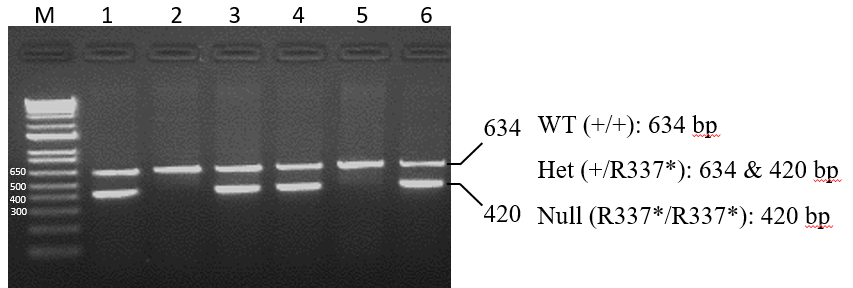 M: 1 Kb Plus DNA Ladder (Invitrogen, Carlsbad, CA, USA)